 Shetkari Shikshan Sanstha’s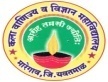 ARTS, COMMERCE & SCIENCE COLLEGE, MAREGAON (ROAD)Dist. Yavatmal- 445 303 (M.S.) India(Affiliated to Sant Gadge Baba Amravati University, Amravati)NAAC Accredited at ‘B+’ grade with CGPA 2.51 (Cycle-I)2.5.1: Mechanism of internal/ external assessment is transparent and the grievance redressal system is time- bound and efficientInternal assessment is based on the performance of the students in internal their test examinations, home assignment, project and seminar. The college examination committee plans and implements internal assessment process to evaluate the student’s performance. The college conducts internal examinations for all UG students. The evaluation process is completely transparent. The examination committee of the college takes care of the evaluation process and monitor the same. The committee prepares the schedule of the internal examinations. The result of the internal examination is declared before commencement of university examination. The college adopts evaluation process based on overall student’s performance. The students are also evaluated based on assignments, quiz, field trip reports, seminars, term papers and practical performance. Examination committee of the college resolved all the issues of the students related to the internal examinations. If there is any, grievance relating to university examination, it is redressed by the examination committee and internal assessment committee of the college if it is possible at college level. The doubts of students about evaluation are cleared by the concerned teachers. So, there are no any grievances of students with reference to evaluation at the College level. During the period of internal examination, the students are deputed to attend NSS and Sports activities separate internal examination is conducted for such students.